Predmeti / vannastavna aktivnost Likovna kultura Priroda I društvoNastavnik Jelena NikolićTema Novogodišnji bazarIshodi učenja Tokom učenja učenik će moći da:Kreira rad lijepljenjem bojenih površina.Kreira  rad koristeći postupno nizanje oblika.Kreira rad u tvrdim i mekim materijalimaPrepoznaju otpatke koji nastaju prilikom rada objasne neophodnosti otklanjanja otpadaka iz radnog prostora i prepoznaje da su navedene aktivnosti od značaja za očuvanje okolineObjasne kako on/ona i drugi ljudi utiču na prirodu i kako mogu doprinijeti očuvanju životne sredine i uređenju      prostora u kome živeObjasne značaj reciklažeKljučne kompetencije Kompetencija pismenosti Učestvuje aktivno u interpresonalnoj komunikacijiIzdvaja ključne pojmove i sa njima povezane podatke koje klasifikuje, upoređuje, dopunjuje, pamtii koristi u novim situacijamaMatematička kompetencija I kompetencija u nauci, tehnologiji I inženjerstvuKoristi osnovne računske operacije sa prirodnim brojevima, matematičke postupke i mjere za rješavanje problema u svakodnevnim životnim situacijamaDigitalna kompetencijaKoristi različite izvore informacija i podataka u digitalnom okruženju Lična, društvena I kompetencija učenja kako učitiRazlikuje komponente zdravog uma, tijela i životnog stila od nezdravih navikaGrađanska kompetencija .Prepoznaje značaj prirodnih resursa i zaštite životne sredine u očuvanju kvaliteta životaPreduzetnička kompetencijaSarađuje sa drugima kako bi se ideje pretočile u aktivnostiIzračuna troškove pretvaranja ideje u aktivnostPrevazilazi jednostavne nepovoljne okolnosti i ne plaši se greške dok isprobava nove stvariKompetencija kulturološke svijesti I izražavanja Podsticanje učenika da se kreativno izražavajuRazred IIIaBroj časova realizacijeTokom decembraPotreban materijalPlastične flaše, baloni, stara odjeća, kutije, papir, karton, konac, pamučna vata, ostaci od pločica, lijepak, makaze, stare novine, časopisi, šišarke, crtački I slikarski materijali…Aktivnosti Aktivnosti Gledaju video zapis o predmetima koji se mogu reciklirati I ponovo upotrebiti u neke druge svrhe https://youtu.be/3a08UNnMwbw Učestvuju u razgovoru o odgledanom crtanom filmu Upoznaju se sa pojmom reciklaža Prikupljaju materijal koji će koristiti u izradi novogodišnjih ukrasa Kojima će se predstaviti na bazaruRazvrstavaju prikupljeni materijalUčestvuju u kreativnim radionicama sa roditeljima I učiteljicomIzrađuju predmete od prikupljenog materijalaIzlažu svoje radove u holu školeUčestvuju u novogodišnjem bazaruPrikupljeni novac im je poslužio za odlazak svih učenika na jednodnevni izlet. Gledaju video zapis o predmetima koji se mogu reciklirati I ponovo upotrebiti u neke druge svrhe https://youtu.be/3a08UNnMwbw Učestvuju u razgovoru o odgledanom crtanom filmu Upoznaju se sa pojmom reciklaža Prikupljaju materijal koji će koristiti u izradi novogodišnjih ukrasa Kojima će se predstaviti na bazaruRazvrstavaju prikupljeni materijalUčestvuju u kreativnim radionicama sa roditeljima I učiteljicomIzrađuju predmete od prikupljenog materijalaIzlažu svoje radove u holu školeUčestvuju u novogodišnjem bazaruPrikupljeni novac im je poslužio za odlazak svih učenika na jednodnevni izlet. PriloziPrilozi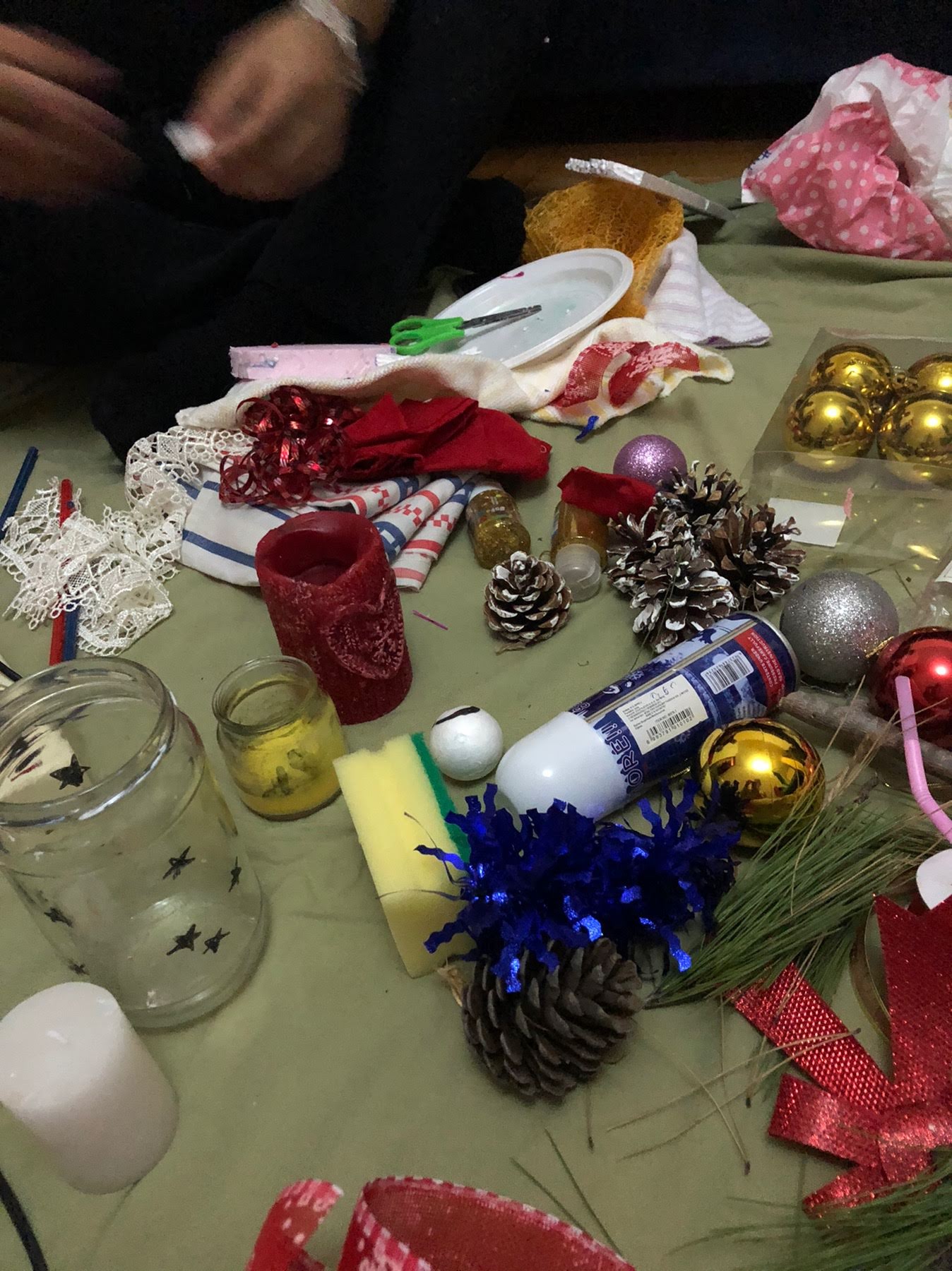 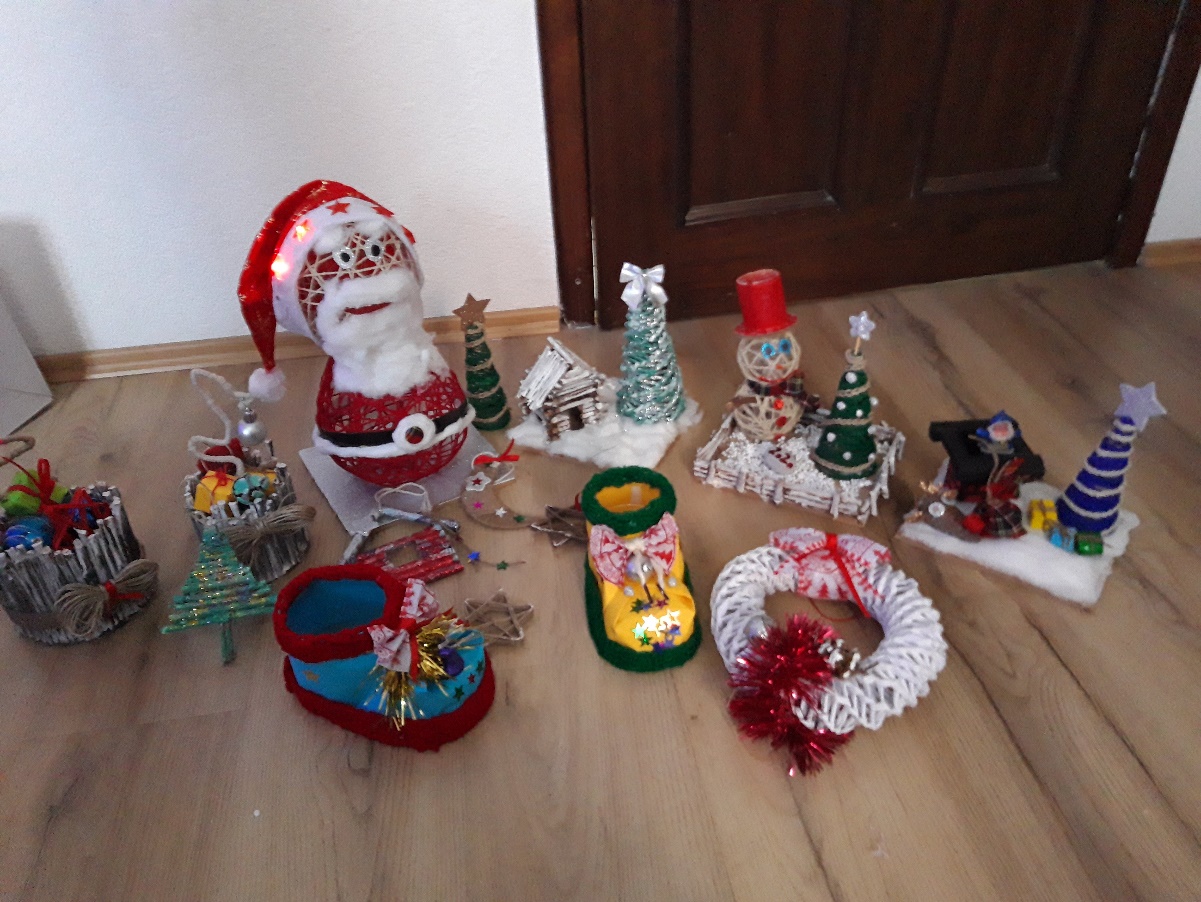 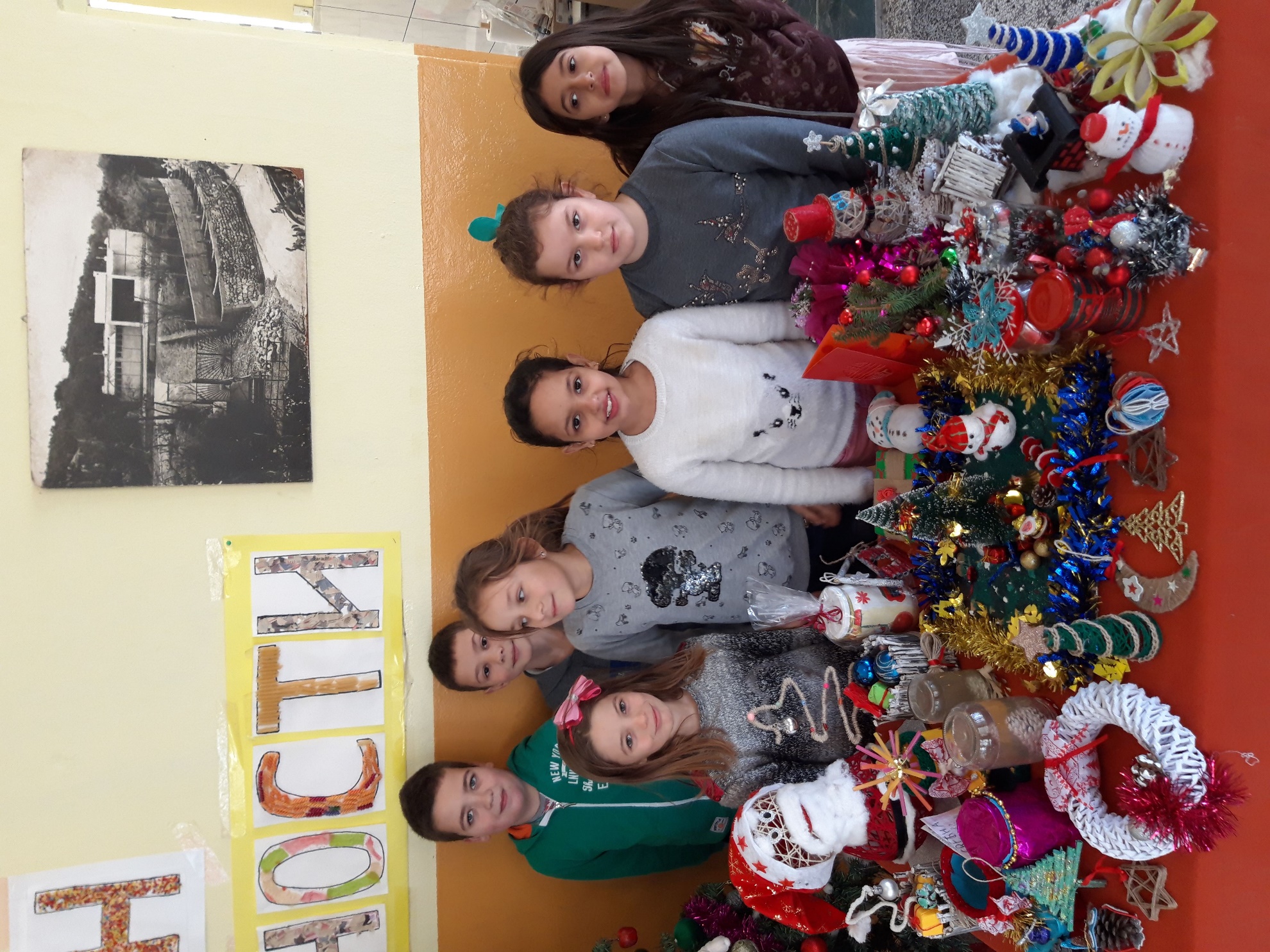 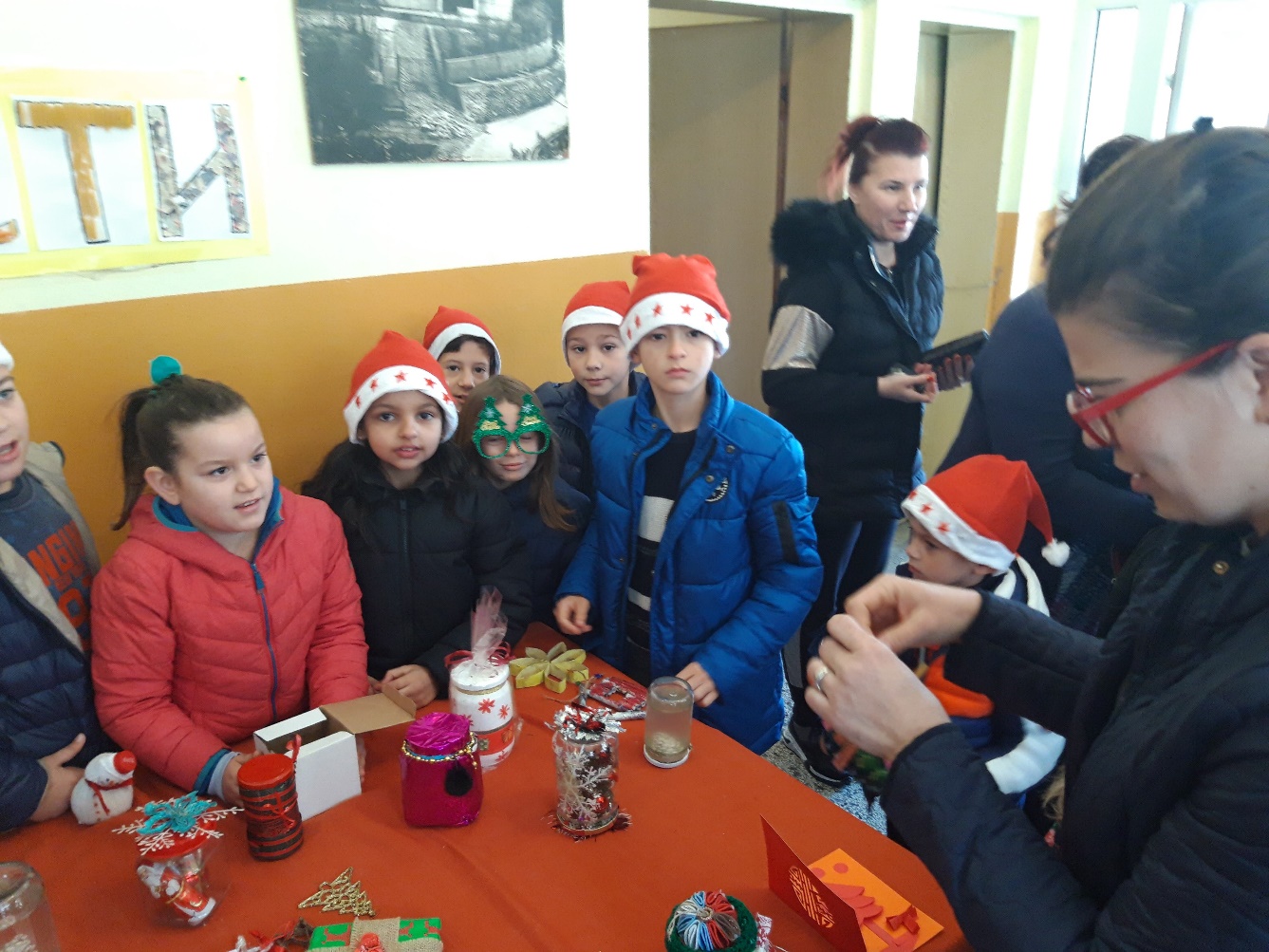 